		Basket de La Fare les Oliviers, Coudoux, Velaux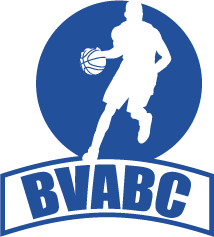 REGLEMENT FINANCIER saison 2016-2017Prix des licences hors assuranceMini poussins (2009-2008)					: 	120 eurosU11 Poussins (2007-2006)					:	135 eurosU13 Benjamin (2005-2004)					:	150 eurosU 15 Minimes (2003-2002)					:	160 eurosU17 Cadet (2001-2000)						:	175 eurosU20 Junior (1999-1998-1997)					:	185 eurosSenior								: 	190 eurosLoisir								:	105En cas de mutation le prix de la licence est majoré de 50 eurosPrix de l’assurance FFBB selon le barème indiqué sur la demande de licenceMoyen de paiement :Le paiement peut s’effectuer en espèce ou par chèque à l’ordre du BVA BC,Un règlement en 3 fois est possible (les chèques seront demandés avec les dates d’encaissement  au plus tard le 31 décembre)Pour les collégiens, la carte « LATTITUDE 13 » peut être utilisée pour régler une partie de l’adhésion Les chèques ANCV sont aussi acceptés(ATTENTION, dans ces deux cas, nous demandons un chèque de caution encaissable au 31 décembre si nous n’avons pas eu le numéro de la carte ou les chèques ANCV).Réduction :Pour une même famille, si plusieurs licences sont à régler, une réduction de 15 % est appliquée sur le coût total hors assurance.Sur demande, une attestation de paiement vous sera fournie pour les Comité d’Entreprise.  Basse Vallée de l’Arc Basket-Club, Maison des Associations,  22, cours Aristide Briand  13580  La Fare les OliviersAgrément Ministère Jeunesse et Sports  n° 2355 S/05   SIRET : 49981725200012	Téléphone : 06.70.19.58.15    Adresse internet :    www.bvabc.fr                         Email :     bvabc@free.fr